   台北市不動產仲介經紀商業同業公會 函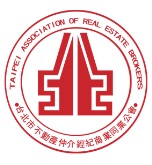                                                 公會地址：110台北市信義區基隆路1段111號-1                                                公會網址：http://www.taipeihouse.org.tw/                                                電子郵址：taipei.house@msa.hinet.net                                               聯絡電話：2766-0022傳真：2760-2255  受文者：各會員公司發文日期：中華民國105年3月23日發文字號：北市房仲立字第105033號速別：普通件密等及解密條件或保密期限：附件： 主旨：請踴躍報名花敬群博士主講「從國家住宅政策看房地產市場發展」講座。 說明：本會於4/21召開會員代表大會時，特聘請民進黨智庫小組召集人-花敬群博士，主講「從國家住宅政策看房地產市場發展」。本次講座內容豐富並具前瞻性，可有效提升從業人員專業素養，切勿錯失良機，請 貴公司務必鼓勵經紀人員踴躍報名!（名額有限）。課程重點大綱(詳附件)：    (一)房地產真的是火車頭產業嗎? (二)房市不景氣銀行會出事嗎?地雷在哪裡? (三)住宅供給過剩有多嚴重?有解決辦法嗎? (四)人口成長趨緩，還需要這麼多房子嗎? (五)還需要蓋社會住宅嗎?空屋轉用不是很好嗎? 三、花敬群博士經歷(詳附件)：新境界文教基金會土地及住宅小組召集人/中華民國住宅學會理事/專業者都市改革組織(OURs) 常務理事/台北市、桃園市、新竹市、台中市住宅諮詢委員/桃園市、新竹市地價評議委員/台北市市政顧問(地政、財政、都市發展)、2050願景計畫委員/內政部建築研究所博士後研究員四、參加對象：會員公司所屬員工。座位有限，額滿為止!(450位)五、時間：105年4月21日（週四）下午15：00報到(15:15～17:00) 六、地點：地點：公務人力發展中心福華國際文教會館2樓卓越堂          (大安區新生南路三段30號) 七、報名方式：公會傳真2760-2255或e：taipei-house01@umail.hinet.net           公會電話：2766-0022尤秘書。正本：各會員公司副本：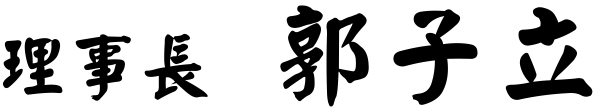 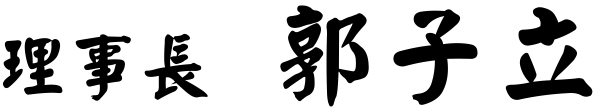 報名表(傳真：2760-2255後，並請來電公會2766-0022尤秘書確認。謝謝！)※為避免資源浪費，煩請報名後務必出席。先報名先登記，額滿為止。感謝您！主講人介紹              公司名稱：公司名稱：聯絡人：聯絡電話： 姓名：（共    位）姓名：（共    位）姓    名花敬群 博士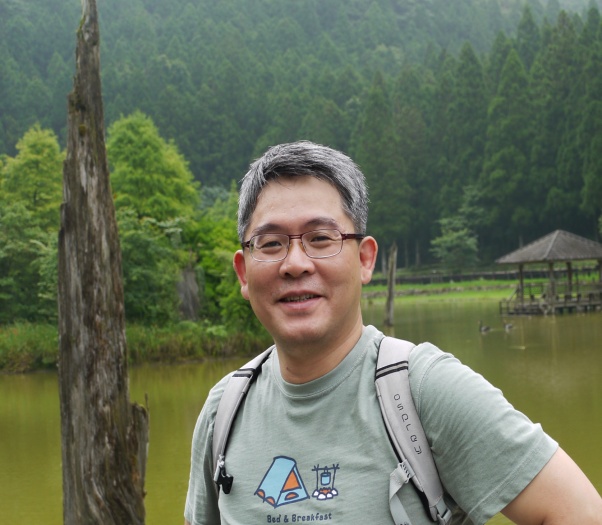 兼     任 德明財經科技大學不動產投資與經營學位學程副教授兼     任合作金庫銀行董事新境界文教基金會土地及住宅小組召集人中華民國住宅學會理事專業者都市改革組織(OURs) 常務理事台北市、桃園市、新竹市、台中市住宅諮詢委員桃園市、新竹市地價評議委員桃園市研究考核委員會委員台北市市政顧問(地政、財政、都市發展)2050願景計畫委員經     歷玄奘大學公共事務管理系助理教授、副教授、系主任玄奘大學財務金融系/財富管理系副教授內政部建築研究所博士後研究員玄奘大學公共事務管理系助理教授、副教授、系主任玄奘大學財務金融系/財富管理系副教授內政部建築研究所博士後研究員學     歷政治大學地政系博士、碩士、學士政治大學地政系博士、碩士、學士專     長住宅經濟與政策、不動產市場分析住宅經濟與政策、不動產市場分析主題大綱主題：從國家住宅政策看房地產市場發展(一)房地產真的是火車頭產業嗎? (二)房市不景氣銀行會出事嗎?地雷在哪裡? (三)住宅供給過剩有多嚴重?有解決辦法嗎? (四)人口成長趨緩，還需要這麼多房子嗎? (五)還需要蓋社會住宅嗎?空屋轉用不是很好嗎? (六)政府哪有錢蓋社會住宅?是假議題嗎? (七)8年20萬戶社會住宅是怎樣的內容?做得到嗎? (八)都市更新走不走得下去?走不下去與走得下去會怎樣? (九)需要都市更新的房子有幾百萬戶，該怎麼做? (十)房地產市場還有未來嗎?藍海在哪裡? (十一)不動產稅改有沒有下一步?怎麼做才不會全面加稅? 主題：從國家住宅政策看房地產市場發展(一)房地產真的是火車頭產業嗎? (二)房市不景氣銀行會出事嗎?地雷在哪裡? (三)住宅供給過剩有多嚴重?有解決辦法嗎? (四)人口成長趨緩，還需要這麼多房子嗎? (五)還需要蓋社會住宅嗎?空屋轉用不是很好嗎? (六)政府哪有錢蓋社會住宅?是假議題嗎? (七)8年20萬戶社會住宅是怎樣的內容?做得到嗎? (八)都市更新走不走得下去?走不下去與走得下去會怎樣? (九)需要都市更新的房子有幾百萬戶，該怎麼做? (十)房地產市場還有未來嗎?藍海在哪裡? (十一)不動產稅改有沒有下一步?怎麼做才不會全面加稅? 